СОДЕРЖАНИЕ1.ПОЯСНИТЕЛЬНАЯ ЗАПИСКАРабочая программа курса внеурочной деятельности «Художественное творчество: станем волшебниками»  разработана в соответствии с требованиями Федерального государственного образовательного стандарта начального общего образования (ФГОС НОО утвержден приказом Минобрнауки России от 6 октября 2009г. №373); с требованиями к результатам освоения основной образовательной программы (личностными, метапредметными); с санитарно-эпидемиологическими требованиями к условиям и организации обучения в общеобразовательных учреждениях (далее – СанПиН 2.4.2.2821-10) .Рабочая программа курса внеурочной деятельности «Художественное творчество: станем волшебниками» разработана на основе авторской программы Т.Н. Просняковой «ХУДОЖЕСТВЕННОЕ ТВОРЧЕСТВО: СТАНЕМ ВОЛШЕБНИКАМИ» духовно-нравственной направленности рассчитана на 4 учебных года, ориентирована на обучающихся 1 класса с использованием следующих нормативно-правовых документов:Закон Российской Федерации «Об образовании в Российской Федерации» №273-ФЗ, утвержденного 29.12.2012г.Федеральный закон от 01.12.2007 № 309-ФЗ «О внесении изменений в отдельные законодательные акты Российской Федерации в части изменения понятия и структуры государственного образовательного стандарта»;Приказ Министерства образования и науки Российской Федерации от 06.10.2009 №373(с изменениями и дополнениями от: 26 ноября 2010 г., 22 сентября 2011 г., 18 декабря 2012 г., 29 декабря 2014 г., 18 мая 2015 г.) «Об утверждении и введении в действие федерального государственного образовательного стандарта начального общего образования». Учебный план МБОУ «СШ №40» города Нижневартовска на 2015-2016 уч. год.Годовой календарный учебный график на 2015-2016 уч. год. МБОУ «СШ №40» города Нижневартовска. Рабочая программа курса внеурочной деятельности «Художественное творчество: станем волшебниками» разработана на основе авторской программы Т.Н. Просняковой «ХУДОЖЕСТВЕННОЕ ТВОРЧЕСТВО: СТАНЕМ ВОЛШЕБНИКАМИ» Система Л.В. Занкова//Сост. Е.Н. Петрова. – Самара: Издательство «Учебная литература»: Издательский дом «Федоров», 2011г. Данная программа включает в себя пояснительную записку, общую характеристику курса внеурочной деятельности, описание места курса в учебном плане, описание ценностных ориентиров содержания курса, личностные и метапредметные результаты освоения курса, содержание курса внеурочной деятельности, тематическое планирование и описание материально-технического обеспечения курса внеурочной деятельности.Курс «Художественное творчество: станем волшебниками» является логическим продолжением основного курса «Технология», разработанного в системе развивающего обучения Л.В. Занкова. Но он также может быть использован и в работе с обучающимися, занимающимися по другим программам.Цели и задачи курсаИзучение курса внеурочной деятельности «Художественное творчество: станем волшебниками» направлено на достижение следующей цели: гармоничное развитие личности средствами художественного творчества. Для достижения поставленной цели в процессе изучения курса внеурочной деятельности необходимо решать следующие задачи:развить творческий потенциал средствами художественного труда;формировать прикладные умения и навыки;воспитывать интерес к активному познанию истории материальной культуры своего и других народов, уважительное отношение к труду.Рабочая программа по курсу внеурочной деятельности «Художественное творчество: станем волшебниками» разработана с учетом обучающихся 1 «В» класса. При реализации курса «Художественное творчество: станем волшебниками» используются следующие формы организации внеурочной деятельности: индивидуальная;индивидуально-групповая;групповая;коллективная.На занятиях по курсу «Художественное творчество: станем волшебниками» используются наглядный, словесный, практический, групповые, игровые и прочие формы и методы организации внеурочной деятельности. 2. ОБЩАЯ ХАРАКТЕРИСТИКА КУРСА ВНЕУРОЧНОЙ ДЕЯТЕЛЬНОСТИКурс «Художественное творчество: станем волшебниками» является внеурочным видом деятельности для младших школьников.Методологической основой курса является системно-деятельностный подход в начальном обучении. Занятия по данному курсу познакомят обучающихся с огромным миром прикладного творчества, помогут освоить разнообразные технологии в соответствии с индивидуальными предпочтениями. Кроме решения задач художественного воспитания, данная программа развивает интеллектуально - творческий потенциал обучающихся, предоставляя каждому ребенку широкие возможности для самореализации и самовыражения, познания и раскрытия собственных способностей, проявления инициативности, изобретательности, гибкости мышления.Основное внимание при изучении курса уделяется духовно-нравственному воспитанию младшего школьника. На уровне предметного содержания создаются условия для воспитания:патриотизма, через активное познание истории материальной культуры и традиций своего и других народов;трудолюбия -  привитие обучающимся уважительного отношения к труду, трудовых навыков и умений самостоятельного конструирования и моделирования изделий, навыков творческого оформления результатов своего труда и др.;творческого отношения к учению, труду, жизни;формирования представлений об эстетических ценностях (восприятие красоты природы, знакомство с художественными ценностями материального мира, эстетической выразительностью предметов рукотворного мира, эстетикой труда и трудовых отношений в процессе выполнения коллективных художественных проектов);бережного отношения к природе, окружающей среде (в процессе работы с природным материалом, создания из различного материала образов картин природы, животных и др.);ценностного отношения к здоровью (освоение приемов безопасной работы с инструментами, понимание необходимости применения экологически чистых материалов, организация здорового созидательного досуга и т.д.).      Наряду с вышеназванными, курс «Художественное творчество: станем волшебниками» выделяет и другие приоритетные направления, среди которых:формирование информационной грамотности современного школьника;развитие метапредметных умений.Основные содержательные линии программы направлены на личностное развитие обучающихся, воспитание у них интереса к различным видам деятельности, получение и совершенствование определенных технологических навыков. Программа позволяет ребенку как можно более полно представить себе место, роль, значение и применение того или иного материала в окружающей жизни. Связь прикладного творчества, осуществляемого во внеурочное время, с содержанием обучения по другим предметам позволяет обнаружить многообразные тесные взаимосвязи между изучаемыми явлениями, повышает качество освоения программного материала, мотивированность обучающихся. Программой предусматриваются тематические пересечения с такими дисциплинами, как математика (построение геометрических фигур, разметка циркулем, линейкой и угольником, расчет необходимых размеров и др.), окружающий мир (создание образов животного и растительного мира), литературное чтение и русский язык (внимательное отношение к слову, точность формулировок, понимание значения и назначения инструкций, алгоритмов и т.п.). Программа содержит развивающие задания поискового и творческого характера, стимулируя развитие исследовательских навыков и обеспечивая индивидуализацию. Кроме того, обучающийся всегда имеет возможность выбрать задание, учитывая степень его сложности, заменить предлагаемые материалы и инструменты на другие, с аналогичными свойствами и качествами.Формирование информационной грамотности происходит на основе использования информационной среды образовательного учреждения и возможностей современного школьника. В программу включены задания, направленные на активный поиск новой информации _ в книгах, словарях, справочниках. Передача учебной информации производится различными способами (рисунки, схемы, выкройки, чертежи, условные обозначения). Развитие коммуникативной компетентности осуществляется за счет приобретения опыта коллективного взаимодействия (работа в парах, в малых группах, коллективный творческий проект, инсценировки, презентации своих работ, коллективные игры и праздники), формирования умения участвовать в учебном диалоге, развития рефлексии как важнейшего качества, определяющего социальную роль ребенка.Социализирующую функцию курса обеспечивает ориентация содержания занятий на жизненные потребности обучающихся. У обучающегося формируются умения ориентироваться в окружающем мире и адекватно реагировать на жизненные ситуации. Повышению мотивации способствует создание положительного эмоционального фона, стимулирующего состояние вдохновения, желание творить, при котором легче усваиваются навыки и приемы, активизируются фантазия и изобретательность. Произведения, созданные в этот момент, невозможно сравнить с результатом рутинной работы. Поддержанию интереса способствует то, что учебные пособия содержат разного рода информацию, расширяющую представления об изображаемых объектах, позволяющую анализировать     и определять целевое назначение поделки. Существенную помощь в достижении поставленных задач    оказывает методически грамотно построенная работа с учебными пособиями.На первом этапе обучающийся наблюдает, анализирует изображение поделки, пытается понять, как она выполнена, из каких материалов. Далее он должен определить основные этапы работы и их последовательность, обучаясь при этом навыкам самостоятельного планирования своих действий. В большинстве случаев основные этапы работы показаны в пособиях в виде схем и рисунков. Однако обучающиеся имеют возможность предлагать свои варианты, пытаться усовершенствовать приемы и методы, учиться применять их на других материалах. Следует помнить, что задача каждого занятия - освоение нового технологического приема или комбинация ранее известных приемов, а не точное повторение поделки, предложенной в пособии. Такой подход позволяет оптимально учитывать возможности каждого обучающегося, поскольку допускаются варианты как упрощения, так и усложнения задания. Обучающиеся могут изготавливать изделия, повторяя образец, внося в него частичные изменения или реализуя собственный замысел. Следует организовывать работу по поиску альтернативных возможностей, подбирать другие материалы вместо заданных, анализируя при этом существенные и несущественные признаки для данной работы.          Работа по программе основана на книгах серии «Любимый образ»: «Бабочки», «Собачки», «Кошки», «Цветы», «Деревья», рабочих тетрадях «Школа волшебников» (1 класс), «Волшебные секреты» (2 класс) и книге «Забавные фигурки. Модульное оригами».Система оценки усвоения курса внеурочной деятельности «Художественное творчество: станем волшебниками» включает следующие критерии: участие в школьных, творческих и интеллектуальных мероприятиях;участие в городских, региональных, российских творческих и интеллектуальных мероприятиях;итоговый коллективный или индивидуальный творческий проект (сочинение, презентация, литературное, художественное или декоративно-прикладное произведение, представленное через выставки, открытый урок и т.д.) Результаты индивидуальных достижений, обучающихся могут фиксироваться учителем в портфолио обучающегося.3. ОПИСАНИЕ МЕСТА КУРСА ВНЕУРОЧНОЙ ДЕЯТЕЛЬНОСТИ В УЧЕБНОМ ПЛАНЕВ соответствии с планом внеурочной деятельности 1-4 классов, реализующих образовательную программу начального общего образования на курс внеурочной деятельности «Художественное творчество: станем волшебниками»  предусмотрено в 1 классе 33 часа в год (33 учебных недели по 1 часу в неделю). Всего на изучение курса «Художественное творчество: станем волшебниками» с 1 по 4 класс отводится 135 часов.4. ОПИСАНИЕ ЦЕННОСТНЫХ ОРИЕНТИРОВ СОДЕРЖАНИЯ КУРСА ВНЕУРОЧНОЙ ДЕЯТЕЛЬНОСТИЦенностные ориентиры начального общего образования конкретизируют личностный, социальный и государственный заказ системе образования, выраженный в Требованиях к результатам освоения основной образовательной программы, и отражают следующие целевые установки системы начального общего образования:формирование основ гражданской идентичности личности на основе:чувства сопричастности и гордости за свою Родину, народ и историю, осознания ответственности человека за благосостояние общества; восприятия мира как единого и целостного при разнообразии культур, национальностей, религий;  формирование психологических условий развития общения, сотрудничества на основе:доброжелательности, доверия и внимания к людям, готовности к сотрудничеству и дружбе, оказанию помощи тем, кто в ней нуждается; уважения к окружающим — умения слушать и слышать партнера,развитие ценностно-смысловой сферы личности на основе общечеловеческих принципов нравственности и гуманизма: принятия и уважения ценностей семьи и образовательной организации, коллектива и общества, и стремления следовать им; формирования эстетических чувств и чувства прекрасного через знакомство с национальной, отечественной и мировой художественной культурой;развитие умения учиться как первого шага к самообразованию и самовоспитанию, а именно: развитие широких познавательных интересов, инициативы и любознательности, мотивов познания и творчества; формирование умения учиться и способности к организации своей деятельности (планированию, контролю, оценке);развитие самостоятельности, инициативы и ответственности личности как условия ее самоактуализации: формирование самоуважения и эмоционально-положительного отношения к себе, готовности открыто выражать и отстаивать свою позицию, критичности к своим поступкам и умения адекватно их оценивать; развитие готовности к самостоятельным поступкам и действиям, ответственности за их результаты;    	Одним из результатов обучения данному курсу является осмысление и интериоризация (присвоение) обучающимися системы ценностей. Ценность жизни – признание человеческой жизни и существования живого в природе в целом как величайшей ценности, как основы для подлинного экологического сознания. Ценность природы основывается на общечеловеческой ценности жизни, на осознании себя частью природного мира – частью живой и неживой природы. Любовь к природе означает прежде всего бережное отношение к ней как к среде обитания и выживания человека, а также переживание чувства красоты, гармонии, её совершенства, сохранение и   приумножение её богатства. Ценность      человека     как    разумного     существа, стремящегося      к   добру     и самосовершенствованию, важность   и   необходимость   соблюдения   здорового   образа   жизни   в единстве его составляющих: физическом, психическом и социально-нравственном здоровье.  Ценность добра –    направленность человека на развитие и сохранение жизни, через сострадание и милосердие как проявление высшей человеческой способности - любви. Ценность истины – это ценность научного познания как части культуры человечества, разума, понимания сущности бытия, мироздания.  Ценность семьи как первой и самой значимой для развития ребёнка социальной и образовательной среды, обеспечивающей преемственность культурных традиций народов России от поколения к поколению и тем самым жизнеспособность российского общества.  Ценность труда и творчества как естественного условия человеческой жизни, состояния нормального человеческого существования.  Ценность свободы как свободы выбора человеком своих мыслей и поступков, но свободы, естественно ограниченной нормами, правилами, законами обществаЦенность социальной солидарности как признание прав и свобод человека, обладание чувствами справедливости, милосердия, чести, достоинства по отношению к себе и к другим людям.  Ценность гражданственности – осознание человеком себя как члена общества, народа, представителя страны и государства. Ценность патриотизма - одно из проявлений духовной зрелости человека, выражающееся в любви к России, народу, малой родине, в осознанном желании служить Отечеству.         Ценность человечества -  осознание человеком себя как части мирового сообщества, для существования и прогресса которого необходимы мир, сотрудничество народов и уважение к многообразию их культур.5. ЛИЧНОСТНЫЕ И МЕТАПРЕДМЕТНЫЕ РЕЗУЛЬТАТЫ ОСВОЕНИЯ  КУРСА ВНЕУРОЧНОЙ ДЕЯТЕЛЬНОСТИ  В результате освоении программы курса «Художественное творчество: станем волшебниками» формируются следующие: Личностные результаты:эмоциональность; умение осознавать и определять (называть) свои эмоции;эмпатия – умение осознавать и определять эмоции других людей; сочувствовать другим людям, сопереживать; чувство прекрасного – умение чувствовать красоту и выразительность речи, стремиться к совершенствованию собственной речи; любовь и уважение к Отечеству, его языку, культуре; интерес к чтению, к ведению диалога с автором текста; потребность в чтении; интерес к письму, к созданию собственных текстов, к письменной форме общения; интерес к изучению языка; осознание ответственности за произнесённое и написанное слово. Метапредметные результатыРегулятивные УУД: самостоятельно формулировать тему и цели урока; составлять план решения учебной проблемы совместно с учителем; работать по плану, сверяя свои действия с целью, корректировать свою деятельность; в диалоге с учителем вырабатывать критерии оценки и определять степень успешности своей работы и работы других в соответствии с этими критериями. Познавательные УУД: перерабатывать и преобразовывать информацию из одной формы в другую (составлять план, таблицу, схему); пользоваться словарями, справочниками; осуществлять анализ и синтез; устанавливать причинно-следственные связи; строить рассуждения. Коммуникативные УУД: адекватно использовать речевые средства для решения различных коммуникативных задач; владеть монологической и диалогической формами речи. высказывать и обосновывать свою точку зрения; слушать и слышать других, пытаться принимать иную точку зрения, быть готовым корректировать свою точку зрения; договариваться и приходить к общему решению в совместной деятельности; задавать вопросы. 6. СОДЕРЖАНИЕ КУРСА ВНЕУЧЕБНОЙ ДЕЯТЕЛЬНОСТИ  	Содержание курса «Художественное творчество: станем волшебниками» представлено через планирование с определением основных разделов программы. Учебный план7. ТЕМАТИЧЕСКОЕ ПЛАНИРОВАНИЕ С  ОПРЕДЕЛЕНИЕМ ОСНОВНЫХ ВИДОВ УЧЕБНОЙ ДЕЯТЕЛЬНОСТИ ОБУЧАЮЩИХСЯ   В данном разделе представлено тематическое планирование для обучающихся 1-х классов в соответствии с требованиями ФГОС начального образования. Тематическое планирование отражает содержание курса, количество часов, отводимое на каждую тему. ТЕМАТИЧЕСКОЕ ПЛАНИРОВАНИЕ8.ОПИСАНИЕ МАТЕРИАЛЬНО-ТЕХНИЧЕСКОГО ОБЕСПЕЧЕНИЯ КУРСА ВНЕУРОЧНОЙ ДЕЯТЕЛЬНОСТИ   Материально- техническое обеспечениеМультимедийное оборудование, компьютер, проектор, сканер, принтер, документ-камера.Электронные образовательные ресурсы. Цифровые образовательные ресурсы:Учебные пособияПроснякова Т.Н. Школа волшебников: рабочая тетрадь по технологии для 4 класса. _ Самара: Издательский дом «Федоров»: Издательство «Учебная литература, 2011. _  Проснякова Т.Н. Книги серии «Любимый образ»: «Бабочки», «Собачки», «Кошки», «Цветы», «Деревья». _ Самара: Издательский дом «Федоров», 2006. _  Проснякова Т.Н. Забавные фигурки. Модульное оригами. М.: АСТ_ПРЕСС КНИГА, 2011. _ 104 с. (Золотая библиотека увлечений).Всё наоборот. Небылицы и нелепицы в стихах./ Сост.Г.Кружков.-М: просвещение, 1992.Незнайка, Хоттабыч, Карлсон и все-все-все. Сборник викторин, кроссвордов и чайнвордов для детей.\ Академия развития, 2006.Т.В.Городкова, Н.В.Ёлкина Детские кроссворды.-Ярославль, Академия развития, 2009.1.Пояснительная записка ………………………………………………………….....32.Общая характеристика курса внеурочной деятельности ……………………......53.Описание места   курса внеурочной деятельности в учебном плане………........84.Описание ценностных ориентиров содержания курса внеурочной деятельности …………………………………………………...85.Личностные и метапредметные результаты освоения  курса внеурочной деятельности  ……………………………………………………………………....106.Содержание  курса внеурочной деятельности  …………………………………117.Тематическое планирование с определением основных видов учебной деятельности обучающихся   ……………………………………………………..118.Описание учебно-методического  и материально-технического обеспечения образовательной деятельности курса внеурочной деятельности ………………14№ п/пРазделы программыКоличество часов1. Аппликация и моделирование. По книгам серии «Любимый образ»9 2.Работа с пластическими материалами. По книгам серии «Любимый образ»103. Оригами и аппликация из деталей оригами. По рабочей тетради «Школа волшебников»84.Модульное оригами. По книге «Забавные фигурки. Модульное оригами»6ИтогоИтого33 1 класс 1 класс 1 класс 1 класс 1 класс 1 класс№ занятияДатаДатаТема занятияКоличествочасовХарактеристика деятельностиобучающегося№ занятияпланфактТема занятияКоличествочасовХарактеристика деятельностиобучающегося1 07.09.15Аппликация с элементами оригами«Вспомним лето»1Цветы (с. 4–7)214.09.15Мозаика из обрывных кусочков бумаги1Бабочки (с. 10–11)321.09.15Обрывная аппликация1Волшебныесекреты (с. 6–9)428.09.15Аппликация из птичьих перьев1Бабочки (с. 9)505.10.15Многослойное торцевание. Садовые цветы1Цветы (с. 24–25)612.10.15Торцевание на пластилине. Времена года1Деревья (с. 26–27)719.10.15Скручивание в жгут. Аппликация из гофрированной бумаги1Волшебныесекреты (с. 10–15)824.10.15Модуль «Трилистник». Плоскостные композиции из этого модуля  По своему замыслу (листья, животные, цветы1Забавные фигурки(с. 18–19)926.10.15Мозаика из комочков  гофрированной бумаги1Волшебныесекреты (с. 16–17)1009.11.15Складывание гармошкой. Объемные игрушки1Бабочки (с. 20)1116.11.15Гофрированный конструктор1Волшебныесекреты (с. 18–21)1223.11.15Треугольный модуль оригами.Сказочные образы на основе формы «чаша». Жарптица.1Забавные фигурки(с. 38–40)1330.11.15Разрезание слоеного пластилина1Бабочки (с. 32)1405.12.15Аппликация из кружев1Бабочки (с. 37)1507.12.15Аппликация из ткани1Бабочки (с. 43)1614.12.15Моделирование из полос1Волшебныесекреты (с. 22–25)1721.12.15Мозаика из ватных комочков1Собачки (с. 18–19)1828.12.15Плетение из бумаги1Волшебныесекреты (с. 26–31)1918.01.16Плетение из бумаги1Волшебныесекреты (с. 26–31)2025.01.16Модульное оригами. Елочные игрушки1Забавные фигурки(с. 50–52)2101.02.16Мозаика из объемных деталейоригами. Коллективная работа1Волшебныесекреты (с. 34–35)2208.02.16Модульное оригами.Художественные образы объемной формы. Дед Мороз1Забавные фигурки(с. 77–78)2315.02.16Сборка изделия из модулей на каркасе. Коллективная работа.Новогодняя елочка1Забавные фигурки(с. 73–76)2420.02.16Лепка из соленого теста1Собачки (с. 28–31)2529.02.16Портреты кошек из деталей оригами1Кошки (с. 22–25)2614.03.16Прорезная аппликация с использованием различныхматериалов1Кошки (с. 28–29)2704.04.16Выпуклая аппликация из пластилина1Кошки (с. 39)2811.04.16Мозаика из плоских деталей оригами1Волшебныесекреты (с. 36–37)2918.04.16Моделирование из картона. Рамочка для фотографии1Собачки (с. 42)3025.04.16Моделирование из гофрированнойбумаги1Цветы (с. 20–21)3114.05.16Моделирование из гофрированной бумаги и проволоки1Цветы (с. 22–23)3216.05.16Выпуклая мозаика из плотной бумаги1Цветы (с. 38)3323.05.16Оригами из кругов1Волшебныесекреты (с. 44–47)ИтогоИтогоИтогоИтого         33         33№Название1http://school-collection.edu.ruЕдиная коллекция цифровых образовательных ресурсов2http://fcior.edu.ruФедеральный центр информационно-образовательных ресурсов (ФЦИОР)3http://www.ict.edu.ruПортал "Информационно-коммуникационные технологии в образовании"4http://www.school-club.ruШкольный  клуб5http://nachalka.infoНачальная  школа6http://nsc.1september.ruМатериалы газеты «Начальная школа» издательства «Первое сентября»7http://stranamasterov.ru "Страна Мастеров"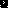 